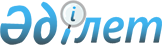 О признании утратившим силу решения акима Аральского района от 4 апреля 2018 года № 21-ш "Об объявлении чрезвычайной ситуации техногенного характера"Решение акима Аральского района Кызылординской области от 11 июня 2019 года № 5-ш. Зарегистрировано Департаментом юстиции Кызылординской области 13 июня 2019 года № 6821
      В соответствии со статьей 27 Закона Республики Казахстан от 6 апреля 2016 года "О правовых актах", аким Аральского района РЕШИЛ:
      1. Признать утратившим силу решение акима Аральского района от 4 апреля 2018 года № 21-ш "Об объявлении чрезвычайной ситуации природного характера" (зарегистрировано в Реестре государственной регистрации нормативных правовых актов за номером 6245, опубликовано в Эталонном контрольном банке нормативных правовых актов Республики Казахстан от 13 апреля 2018 года).
      2. Настоящее решение вводится в действие со дня первого официального опубликования.
					© 2012. РГП на ПХВ «Институт законодательства и правовой информации Республики Казахстан» Министерства юстиции Республики Казахстан
				
      АКИМ РАЙОНА 

М. ОРАЗБАЕВ
